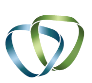 QF 20 MANAGEMENT REFERRAL FORMThis referral form should be completed by the Human Resources Department or Line Manager responsible for the colleague. This form is confidential when complete and will form part of the colleague’s occupational health record. This form should not be used for referrals for Workstation assessments, Ill health retirement applications or to the OH services’ ‘Chronic Conditions Support Programme’. Each of these has their own specialist referral form which is available upon request.Referrer’s detailsColleague’s details Reason for referralI would like an occupational health opinion because my colleague is................. (please tick and give further information in the box below)Please give further details of reason for referralAbsence data If applicable, please provide the following informationActivities or risks associated with the colleague’s role Occupational health adviceThe OH Service will report on the following outcomesFor health surveillance or fitness against specific tasks or roles, the OH Service will report on eitherIf you have any additional questions that are not covered above, please add them here We will share the outcome report with the colleague’s GP or other Healthcare Professionals, with their consent.DeclarationI confirm the colleague is aware of this referral. (Please note the employee may request access to this document as part of their medical record at any time). I confirm the colleague is aware they may receive an e mail from the OH Service,  requesting further information prior to his/her assessment. Signed		_____________________________________________Date		_____________________________________________Your name and titleOrganisation nameCompass Group UK & IrelandOrganisation address and postcodeParklands Court 24 ParklandsBirmingham Great ParkRuberyB45 9PZContact numberContact e-mail addressPurchase order or cost centre(Unit No)Full name and titleKnown as (if different)Employee NumberDate of birthJob titleSector(ESS, Medirest, Chartwells, VSG etc……)(ESS, Medirest, Chartwells, VSG etc……)(ESS, Medirest, Chartwells, VSG etc……)Unit NameUnit AddressUnit Contact numberEmployee Contact e mail addressEmployee Home Phone numberEmployee Mobile NumberHome address and postcodePlease tick if the colleague has access toPMIPHI/GIPEAP or counsellingCurrently absent from work with a diagnosis of ……….Has absence levels that exceed the organisation’s attendance targetsHas both high levels of absence and reduced performance in the workplaceHas reduced performance in the workplace but acceptable attendanceAppears to be struggling at work but not absentWorks in a safety critical role and needs to be medically fit to do so.Has /is about to return to work after surgery, an accident or injuryHas recently had a work related accident, injury or disease (Attach RIDDOR report /Fit Note or Accident book entry as applicable please)May have an addiction issueHas requested an OH referral for advice/support.An OH opinion has been suggested by the colleague’s GP or other Healthcare PractitionerFirst day of absenceTotal days absent in the calendar/rolling yearTotal spells of absence in the calendar/rolling yearDiagnoses of absenceYesComputer or DSE workProlonged sittingProlonged standingProlonged telephone workExtensive walkingRepetitive tasksTarget driven or pressurised environmentLone workingWorking nights and/or shift workOccasional overseas travelExtensive travel (within the UK/overseas)Vocational driving Driving fork lift trucks Driving LGVs/PSVs Lifting or carrying heavy itemsWorking at heights/Climbing Working in confined spacesWorking outsideWorking with chemicals Working with biological agents/laboratory workWorking with skin irritants/sensitisers Working with dangerous machinery Working with dust, silica or fumesWorking with food/food handlingWorking with noise hazardsWorking with children or vulnerable adultsWorking in a healthcare environmentExposure to hazards to unborn child/pregnancyOther, please state Are there any dates the colleague cannot attend an assessment?  Will the colleague require any special assistance at the assessment?Nature of the underlying medical problems, current fitness for work/ estimated return to work date, if absent.The impact of these and psycho-social factors on work attendance and medical efficiency in the workplaceWhat the colleague can do to help themselves remain fit and improve their health to promote work stabilityWhat clinical support will improve your colleague’s health statusWhat work place support you may wish to consider to improve work stability and enhance an early but safe return to workWhat issues management may wish to consider using the organisation’s policies for guidanceWhether Disability Legislation is considered likely to be relevantThe likelihood of work relatedness on colleague’s fitness for workThe likely benefit of OH Services’ support programmes to enhance attendance and medical efficiencySignposting you and the colleague to other sources of advice and supportNext steps to close caseFitness for work, fitness with specific adjustments or whether colleague is unfit